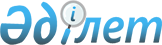 Қазақстан Республикасы Премьер-Министрінің 2005 жылғы 12 желтоқсандағы N 345-ө өкіміне өзгеріс енгізу туралыҚазақстан Республикасы Пермьер-Министрінің 2006 жылғы 30 қарашадағы N 348-ө Өкімі



      "Қазақстан Республикасы Президентінің қатысуымен өткен Қазақстан Республикасы Үкіметінің кеңейтілген мәжілісінің 2005 жылғы 21 қарашадағы N 01-7.8 хаттамасын іске асыру жөніндегі іс-шаралар жоспарын бекіту туралы" Қазақстан Республикасы Премьер-Министрінің 2005 жылғы 12 желтоқсандағы N 345-ө 
 өкіміне 
мынадай өзгеріс енгізілсін:



      көрсетілген өкіммен бекітілген Қазақстан Республикасы Президентінің қатысуымен өткен Қазақстан Республикасы Үкіметінің кеңейтілген мәжілісінің 2005 жылғы 21 қарашадағы N 01-7.8 хаттамасын іске асыру жөніндегі іс-шаралар жоспарында:



      реттік нөмірі 21-жол осы өкімге қосымшаға сәйкес редакцияда жазылсын.

      

Премьер-Министр


                                           Қазақстан Республикасы



                                             Премьер-Министрінің



                                          2006 жылғы 30 қарашадағы



                                               N 348-ө өкіміне



                                                   қосымша

					© 2012. Қазақстан Республикасы Әділет министрлігінің «Қазақстан Республикасының Заңнама және құқықтық ақпарат институты» ШЖҚ РМК
				

Р/с




N



№



Хаттама




тармағының мазмұны



Хатта ма бойынша орындалу мерзімі



Іс-шара



Аяқталу нысаны



Үкіметке енгізу мерзімі



ҚР




Президентінің Әкімшілігіне




және Парламентке енгізу мерзімі



Орындалуына жауапты мемлекеттік орган



1



2



3



4



5



6



7



8


21

2.21. Жастар демалысы проблемалары және ойын-сауық бизнесі ұйымдарының қызметін зерделеу және нақты, оның ішінде халықтың имандылық деңгейін арттыру мақсатында қолданыстағы заңнаманы өзгерту жөнінде нақты ұсыныстар енгізу

2006 жыл бойы

Ойын- сауық бизнесі ұйымдарының қызметін ретке келтіру жөніндегі  іс-шаралар жоспарын әзірлеу

Ведомстволық кесім  ҚР Үкіметіне ақпарат

2006 жылғы 18 желтоқсан

БҒМ (жинақ- тау), ИСМ, Қаржымині, Әділетмині, ІІМ, МАМ, Бас прокуратура, ҰҚК, облыстардың, Астана, Алматы қалаларының әкімдері

21

2.21. Жастар демалысы проблемалары және ойын-сауық бизнесі ұйымдарының қызметін зерделеу және нақты, оның ішінде халықтың имандылық деңгейін арттыру мақсатында қолданыстағы заңнаманы өзгерту жөнінде нақты ұсыныстар енгізу

2006 жыл бойы

Ойын- сауық бизнесі ұйымдарының қызметін ретке келтіру жөніндегі  іс-шаралар жоспарын әзірлеу

ҚР Президентінің Әкімшілігіне ақпарат

2006 жылғы 25 желтоқсан

ҚР Премьер- Министрінің Кеңсесі
